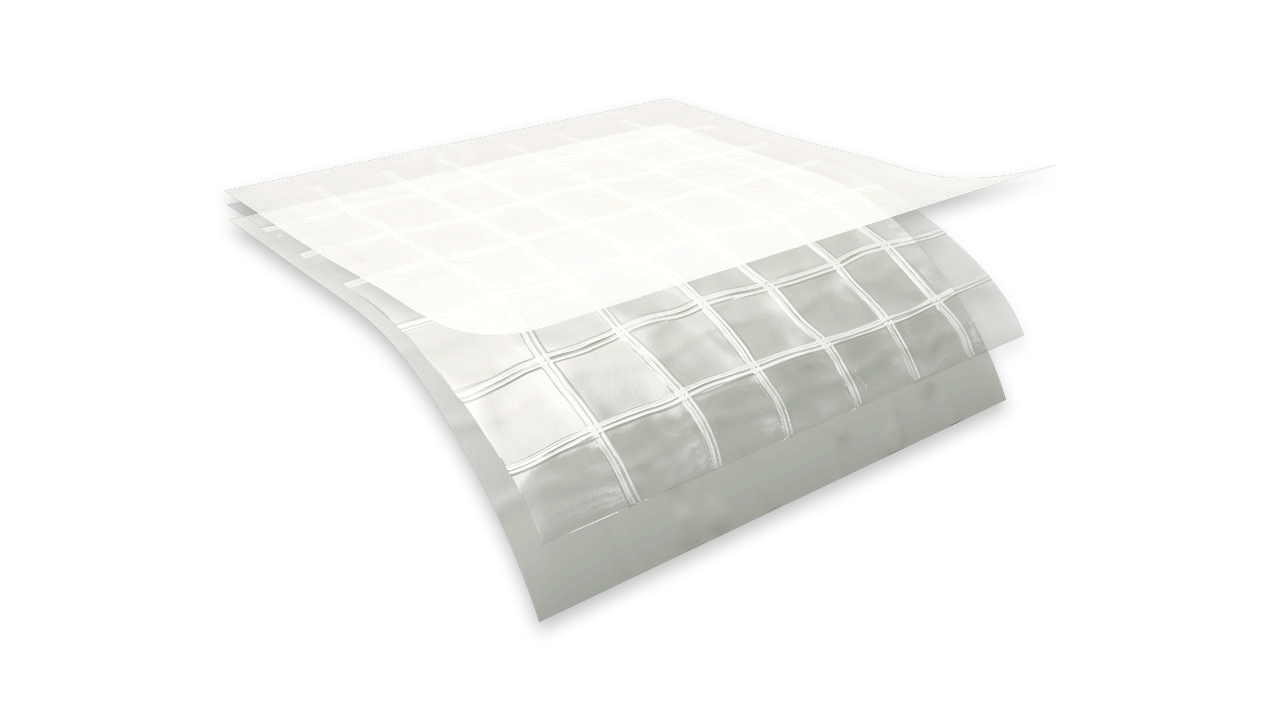 f e a t u r e s   a n d   b e n e f i t  s d e s c r i p t i o n Griffolyn® TX-1200 is a 3-ply laminate combining two layers of linear low density polyethylene and a high-strength cord grid. It is specifically engineered to provide high strength and durability in a lightweight material.Multiple layers and cord reinforcement resist punctures and tears.UV stabilization protects the material from degradation during extended exposure to sunlight.Cold-crack resistance eliminates failures in extremely cold temperatures.Low permeability greatly inhibits moisture transmission.Flexibility and light weight allow for easy handling and quick installation.Custom fabrication is available to meet your exact specifications.Long life expectancy allows for significant cost savings through reuse and fewer replacements.Class C, ASTM E-1745-11 Standard Specification for water vapor retarders used in contact with soil or granular fill under concrete slabs.OUR CUSTOMERs DON’T JUST cover their business,THEY PROTECT ITMADE IN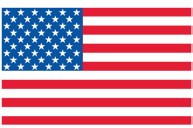 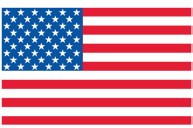 S. A. S u g g e s t e d   a p p l i c a t i o n  s Pallet, cable reel and drum covers for outside storage.Custom bags and tubing.Temporary walls, plant dividers, building enclosures and containment tents.Shipping container covers and liners.Floor covers, dust partitions and cleanroom enclosures.Soil covers to control leachate for stockpiles and landfills.Agricultural storage systems, hay covers and windbreaks.Athletic field and equipment covers.Interim landfill coversArchitectural vapor retarder for underslab, walls, ceilings and in roofing systems.O r d e r i n g   I n f o r m a t i o n AVAILABLE COLORS:Black, White, and ClearCustom sizes up to 200’ x 300’ and custom fabrication are available to meet your exact specifications. USABLE TEMPERATURE RANGE:Minimum: -45°F -42°C Maximum:  170°F	77°Co u t d o o r   e x p o s u r e Under normal continuous exposure the average life expectancy ranges from 30 to 48  months.